Chủ đề 1 : EM YÊU ÂM NHẠC(Thời gian thực hiện: 4 tiết)I. MỤC TIÊU1. Kiến thức:  - Hát: hát đúng cao độ, trường độ, sắc thái và lời ca bài hát Em yêu giờ học hát, biết hát kết hợp gõ đệm, đánh nhịp hoặc vận động theo nhạc.- Đọc nhạc: đọc đúng tên nốt, cao độ, trường độ, tiết tấu Bài đọc nhạc số 1; biết đọc nhạc kết hợp gõ đệm hoặc đánh nhịp.- Nhạc cụ: Thể hiện đúng mẫu tiết tấu và biết ứng dụng đệm cho bài hát; chơi được bài hòa tấu.- Lí thuyết âm nhạc: Biết được các thuộc tính cơ bản của âm thanh có tính nhạc.- Thường thức âm nhạc: Nêu được đặc điểm và tác dụng của hát bè, nhận biết được một số hình thức hát bè đơn giản.2. Năng lực       a) Năng lực chung:   	- Tự chủ và tự học: ý thức chuẩn bị kiến thức, tự đánh giá về quá trình và kết quả thực hiện nhiệm vụ hợp tác nhóm, cá nhân.	 - Giao tiếp và hợp tác: khả năng trình bày, sự tương tác tích cực giữa các thành viên trong nhóm khi thực hiện nhiệm vụ.b) Năng lực đặc thù:        - Thể hiện âm nhạc: Biết thể hiện bài hát bằng các hình thức, gõ đệm âm hình tiết tấu,   hát nối tiếp, hoà giọng.       - Cảm thụ và hiểu biết: Cảm nhận được giai điệu, nội dung, sắc thái của bài hát: Em yêu giờ học hát.- Ứng dụng và sáng tạo âm nhạc: Biết tự sáng tạo thêm các ý tưởng để thể hiện bài hát: Em yêu giờ học hát; vẽ tranh về thầy cô và mái trường.     3. Phẩm chất  - Qua giai điệu lời ca của bài hát Em yêu giờ học hát, HS thêm yêu trường lớp, bạn bè, có những ước mơ đẹp, kỉ niệm đẹp của tuổi học trò.II. THIẾT BỊ DẠY HỌC VÀ HỌC LIỆU      1. Giáo viên      - Đàn phím điện tử - Nhạc cụ gõ, máy chiếu, máy tính và các tư liệu/ file âm thanh phục vụ cho tiết dạy. - Thực hành thuần thục các hoạt động trải nghiệm và khám phá    2. Học sinh:      - SGK âm nhạc 6, nhạc cụ (nếu có). Tìm hiểu trước thông tin phục vụ cho bài học.III. TIẾN TRÌNH DẠY HỌCTIẾT 1- Hát: bài Em yêu giờ học hát.- Lí thuyết âm nhạc: Các thuộc tính cơ bản của âm thanh có tính nhạc.- Trải nghiệm và khám phá: Tạo âm thanh minh hoạ cho các thuộc tính của âm thanh. (Thời lượng: 1 tiết)   1. HOẠT ĐỘNG KHỞI ĐỘNG a. Mục tiêu: Tạo hứng thú cho HS vào bài học và giúp HS có hiểu biết ban đầu về bài học mớib. Nội dung: HS quan sát GV, thực hiện theo yêu cầuc. Sản phẩm: HS thực hiện theo yêu cầu của GVd. Tổ chức thực hiện: -GV đặt câu hỏi cho HS: Em có yêu thích âm nhạc không? Theo em, âm nhạc mang lại cho con người điều gì?- HS thực hiện nhiệm vụ và đưa ra câu trả lời: Mang lại cho con người những giây phút thư giãn, thăng hoa hoặc làm vơi bớt đi nỗi buồn…- GV nhận xét và dẫn dắt vào bài: Tiết học hôm nay chúng ta cùng học bài hát Em yêu giờ học hát.2. HÌNH THÀNH KIẾN THỨC MỚI Hoạt động 1: Hát bài Em yêu giờ học hát.a. Mục tiêu: HS hát đúng cao độ, trường độ, sắc thái và lời ca bài hát Em yêu giờ học hát.    b. Nội dung: HS quan sát SGK, thảo luận, trả lời câu hỏi    c. Sản phẩm: HS đưa ra được câu trả lời phù hợp với câu hỏi GV đưa rad. Tổ chức thực hiện: Hoạt động 2: Lí thuyết âm nhạc: Các thuộc tính cơ bản của âm thanh có tính nhạc. a. Mục tiêu: Biết được các thuộc tính cơ bản của âm thanh có tính nhạc.     b. Nội dung: HS quan sát GV, thực hiện theo yêu cầuc. Sản phẩm: HS đưa ra được câu trả lời phù hợp với câu hỏi GV đưa rad. Tổ chức thực hiện:Hoạt động 3:  Trải nghiệm và khám phá     a. Mục tiêu:Từ bài tập trên, học sinh vận kiến thức đã học vào xử lí tình huống thực tế     b. Nội dung: HS trình bày được các âm thanh minh họa cho thuộc tính của âm thanh.     c. Sản phẩm: Kết quả thể hiện của HS.     d. Tổ chức thực hiện:HOẠT ĐỘNG LUYỆN TẬPa. Mục tiêu : Học sinh luyện tập bài hát theo nhóm b. Nội dung : HS nghe nhận xét và vận dụng hát theo các hình thức mà GV yêu cầuc. Sản phẩm : HS hát đúng theo nhịp và trình bày tốtd. Tổ chức thực hiện: * Hát theo hình thức cá nhân, tổ nhóm- Hướng dẫn HS hát cả bài kết hợp vỗ tay hoặc vận động nhịp nhàng, thể hiện tình cảm vui tươi, trong sáng của bài hát - Gọi 1-2 nhóm lên biểu diễn. HS nhận xét cho nhau- Gv nhận xét, đánh giá, góp ý cho phần biểu diễn của các nhóm     * Trả lời câu hỏi: Bài hát Em yêu giờ học hát gợi cho em cảm xúc gì?- Giai điệu bài hát thế nào? (Vui tươi, lạc quan, trong sáng, trữ tình)- Lời hát có hình ảnh nào gây ấn tượng với em nhất?4. HOẠT ĐỘNG VẬN DỤNGa. Mục tiêu : HS vận dụng- sáng tạo các hiểu cách hát và gõ đệm nhịp  b. Nội dung : HS trình bày, biểu diễn bài hátc. Sản phẩm : HS tích cực biểu diễn âm nhạc, cảm thụ và trình bày hiểu biết về âm nhạcd. Tổ chức thực hiện- Vận đụng cách đánh nhịp  vào các bài hát có cùng số chỉ nhịp.* HƯỚNG DẪN VỀ NHÀ- Tập hát nhuần nhuyễn bài hát Em yêu giờ học hát.- Chuẩn bị nội dung tiết học sau: luyện đọc nhạc, thể hiện tiết tấuTIẾT 2-  Đọc nhạc: Luyện đọc gam Đô trưởng; Bài đọc nhạc số 1.              - Ôn tập bài hát: Em yêu giờ học hát.         - Nhạc cụ: kết hợp gõ đệm bằng nhạc cụ gõ và động tác cơ thể.	(Thời lượng: 1 tiết)1. HOẠT ĐỘNG KHỞI ĐỘNG   a. Mục tiêu: Tạo hứng thú cho HS vào bài học và giúp HS có hiểu biết ban đầu về bài học mới   b. Nội dung: HS quan sát GV, thực hiện theo yêu cầu   c. Sản phẩm: HS thực hiện theo yêu cầu của GV   d. Tổ chức thực hiện: - GV mở bài hát có âm điệu vui tươi, tạo không khí vui vẻ trước khi vào tiết học.- HS lắng nghe điệu nhạc.- GV dẫn dắt: Bài học hôm nay chúng ta cùng luyện đọc gam Đô trưởng và tìm hiểu nhạc cụ gõ.2. HÌNH THÀNH KIẾN THỨC MỚI Hoạt động 1: Đọc nhạca. Mục tiêu: HS biết cách đọc gam Đô trưởng và đọc được bài đọc nhạc số 1.b. Nội dung: HS quan sát SGK, thảo luận, trả lời câu hỏic. Sản phẩm:Câu trả lời của HSd. Tổ chức thực hiện: Hoạt động 2:  Ôn tập bài hát Em yêu giờ học hát.      a. Mục tiêu: HS biểu diễn thuần thục bài hát.     b. Nội dung: HS thực hiện theo sự hướng dẫn của giáo viênc. Sản phẩm: HS trình bày bài hátd. Tổ chức thực hiện:Hoạt động 3:  Nhạc cụ: kết hợp gõ đệm bằng nhạc cụ gõ và động tác cơ thể.	 a. Mục tiêu:HS thể hiện đúng mẫu tiết tấu bằng nhạc cụ gõ và động tác cơ thể, biết ứng dụng đệm cho bài hát Em yêu giờ học hát, chơi được bài hoà tấu cùng các bạn.b. Nội dung: HS khởi động theo sự hướng dẫn của GVc. Sản phẩm: HS trình bày bài hát kết hợp gõ đệm, vận động cơ thể theo tiết tấu.d. Tổ chức thực hiện:C. HOẠT ĐỘNG LUYỆN TẬP a. Mục tiêu : HS  luyện tập phần nội dung đã học, hát được theo cách riêng của mình.b. Nội dung : GV luyện đọc, HS thực hiện theoc. Sản phẩm : HS đọc đúng quãngd. Tổ chức thực hiện :- Trình bày bài hát Em yêu giờ học hát kết hợp gõ đệm- GV nêu yêu cầu: HS đọc lại bài nhạc số 1 kết hợp gõ đệm theo nhịp- GV yêu cầu HS thực hiện, gọi 1-2 nhóm lên thể hiện trước lớp.- GV nhận xét, đánh giá kĩ thuật luyện của HS, chuẩn kiến thức.D. HOẠT ĐỘNG VẬN DỤNGa. Mục tiêu:Từ bài tập trên, học sinh vận dụng kiến thức đã học vào thực tiễn.b. Nội dung: HS trình bày, biểu diễn bài đọc nhạc số 1c. Sản phẩm: Kết quả thể hiện của HS.d. Tổ chức thực hiện: - GV yêu cầu HS hát lại bài hát Em yêu giờ học hát.- HS tiếp nhận nhiệm vụ, tập luyện và các nhóm trình bày trước lớp.- GV nhận xét, đánh giá, chốt lại yêu cầu của tiết học và nhận xét giờ học.* HƯỚNG DẪN VỀ NHÀ- Tập hát nhuần nhuyễn bài hát Em yêu giờ học hát.- Chuẩn bị nội dung tiết học sau: Nhạc cụ Hòa tấu, Hát bèTIẾT 3- Nhạc cụ: Hoà tấu nhạc cụ.       - Thường thức âm nhạc: Hát bè.                                    - Trải nghiệm và khám phá:Nói theo âm hình tiết tấu rồi hát với cao độ tuỳ ý.1. HOẠT ĐỘNG KHỞI ĐỘNG   a. Mục tiêu: Tạo hứng thú cho HS vào bài học và giúp HS có hiểu biết ban đầu về bài học mới.   b. Nội dung: HS quan sát GV, thực hiện theo yêu cầu  c. Sản phẩm: HS thực hiện theo yêu cầu của GV  d. Tổ chức thực hiện: - GV cho HS nghe một đoạn bài hát có kết hợp hát bè và đặt câu hỏi: Em hiểu hát bè là hát như nào? Hát bè có tác dụng gì trong phần thể hiện bài hát?- HS chăm chú lắng nghe từng đoạn nhạc và đoán bài hát.- GV đưa ra đáp án chính xác, tuyên dương những bạn đoán đúng nhiều bài hát nhất và từ từ dẫn dắt vào tiết học .2. HÌNH THÀNH KIẾN THỨC MỚI      Hoạt động 1: Nhạc cụ: Hoà tấua. Mục tiêu: HS biết chơi được bài hòa tấub. Nội dung: HS luyện tập theo sự hướng dẫn của giáo viên     c. Sản phẩm: Bước đầu học sinh trình bày được bài hoà tấu kết hợp với nhạc cụ gõ d. Tổ chức thực hiện:     Hoạt động 2: Thường thức âm nhạc: Hát bè.      a. Mục tiêu:Nêu được đặc điểm và tác dụng của hát bè , nhận biết được một số hình     thức hát bè đơn giản.    b. Nội dung: HS khởi động theo sự hướng dẫn của GV    c. Sản phẩm:HS thực hiện  d. Tổ chức thực hiện:         Hoạt động 3: Trải nghiệm và khám phá          a. Mục tiêu: Biết vận dụng, sáng tạo âm nhạc thông qua hoạt động trải nghiệm và khám phá.    b. Nội dung: HS trình bày và trả lời câu hỏi     c. Sản phẩm: Nói theo âm hình tiết tấu rồi hát với cao độ tuỳ ý.   d. Tổ chức thực hiện: 3. HOẠT ĐỘNG LUYỆN TẬPa. Mục tiêu : HS  luyện tập, nói theo âm hình tiết tấu rồi hát với cao độ tùy ý.b. Nội dung : GV luyện đọc, HS thực hiện theoc. Sản phẩm : HS đọc đúng quãngd. Tổ chức thực hiện :- GV nêu yêu cầu và làm mẫu 1 câu, sau đó cho HS hoạt động theo nhóm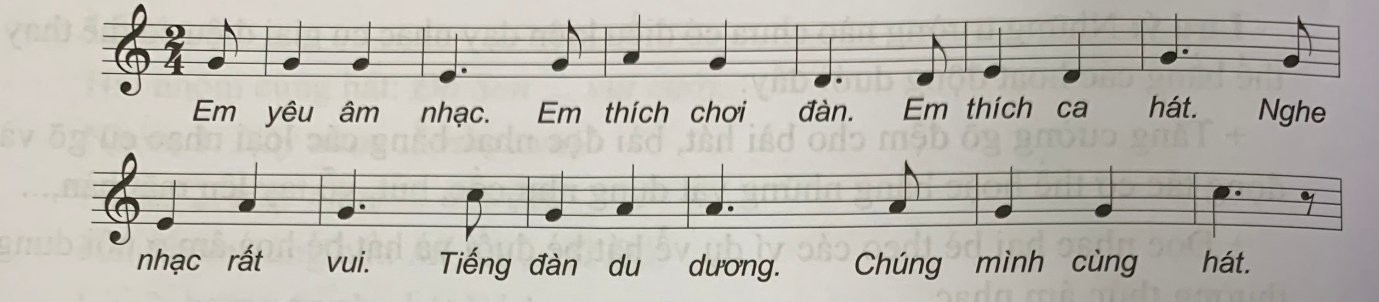 - GV yêu cầu đại diện các nhóm lên thể hiện trước.- GV nhận xét, đánh giá kĩ thuật luyện của HS, chuẩn kiến thức.D. HOẠT ĐỘNG VẬN DỤNGa. Mục tiêu:Từ bài tập trên, học sinh vận dụng hát hai câu thơ khác theo cách riêng của mình.b. Nội dung: HS trình bàyc. Sản phẩm: Kết quả thể hiện của HS.d. Tổ chức thực hiện: - GV yêu cầu HS hát bằng hững câu thơ viết về công ơn thầy cô sau:- HS tiếp nhận nhiệm vụ, tập luyện và trình bày trước lớp.- GV nhận xét, đánh giá, chốt lại yêu cầu của tiết học và nhận xét giờ học * HƯỚNG DẪN VỀ NHÀ- Ôn tập  thêm bài tập hoà tấu với các loại nhạc cụ.- Tìm hiểu thêm về hát bè và tập sáng tác các câu hát có chủ đề về âm nhạc dựa theo âm hình tiết tấu đã luyện tập.TIẾT 4                                    - Ôn tập Bài đọc nhạc số 1          - Ôn tập bài hoà tấu và bài tập tiết tấu                               - Ôn tập bài Em yêu giờ học hát    * Kiểm tra 15 phút (HS làm ra giấy)Câu hỏi: Em hãy nêu các thuộc tính của âm thanhĐáp  án: Các thuộc tính cơ bản của âm thanh có tính nhạc Gồm có Cao độ, Trường độ, Cường độ, Âm sắc.+ Cao độ: Độ cao, thấp của âm thanh.+ Trường độ: Độ dài, ngắn của âm thanh.+ Cường độ: Độ to, nhỏ, mạnh, nhẹ của âm thanh.+ Âm sắc: Màu sắc của âm thanh. (trong trẻo, khàn đục…) 1. HOẠT ĐỘNG KHỞI ĐỘNG a. Mục tiêu: Tạo hứng thú cho HS và giúp HS có hiểu biết ban đầu về bài học mớib. Nội dung: GV tổ chức trò chơic. Sản phẩm: HS thực hiện theo yêu cầu của GVd. Tổ chức thực hiện: - Giáo viên tổ chức trò chơi nghe và cho biết tên bài hát?+ Mùa thu ngày khai trường (Vũ Trọng Tường)     + Mái trường mến yêu (Lê Quốc Thắng)     + Em yêu giờ học hát (Đinh Viễn)- Gv dẫn dắt vào bài học2. HÌNH THÀNH KIẾN THỨC MỚI     Hoạt động 1: Ôn tập Bài đọc nhạc số 1    a. Mục tiêu: Đọc đúng cao độ và trường độ Bài đọc nhạc số 1; biết đọc nhạc kết hợp gõ đệm theo phách hoặc đánh nhịp.       b. Nội dung: HS quan sát SGK, thảo luận, trả lời câu hỏi     c. Sản phẩm: HS trình bày bài đọc nhạc số 1 kết hợp gõ đệm     d. Tổ chức thực hiện:   Hoạt động 2: Ôn tập bài hoà tấu và bài tiết tấu    a. Mục tiêu: Chơi thành thạo bài hoà tấu, tiết tấu cùng các bạn.b. Nội dung: HS luyện bài hòa tấu theo hướng dẫn của giáo viênc. Sản phẩm: HS thực hành bài hòa tấu và bài tiết tấud. Tổ chức thực hiện:      Hoạt động 3: Ôn tập bài hát Em yêu giờ học hát    a. Mục tiêu: Biết biểu diễn bài hát Em yêu giờ học hát theo các hình thức khác nhau.b. Nội dung: HS luyện tập biểu diễn bài hát theo hướng dẫn của giáo viênc. Sản phẩm: HS trình bày bài hát theo nhiều hình thức khác nhaud. Tổ chức thực hiện: 3. HOẠT ĐỘNG LUYỆN TẬPa. Mục tiêu : Học sinh nghe, xem và cảm nhận âm nhạcb. Nội dung : HS chơi trò chơi dưới sự hướng dẫn của giáo viên.c. Sản phẩm : HS cảm nhận được giai điệu, hiểu nội dung và thể hiện được bài hát.d. Tổ chức thực hiện:   - GV tổ chức trò chơi: Nghe nhạc đoán câu hát hoặc xem ảnh đoán câu hát+ Đàn hoặc cho HS nghe giai điệu của một số câu hát trong bài hoặc cho HS xem một số    bức ảnh có liên quan đến nội dung câu hát,  yêu cầu HS đoán câu hát và thể hiện lại câu hát đó.4. HOẠT ĐỘNG VẬN DỤNG   a. Mục tiêu : HS vận dụng- sáng tạo các hiểu biết kiến thức, kĩ năng và tích cực thể hiện bản thân trong hoạt động trình bày  b. Nội dung : HS trình bày hiểu biết  c. Sản phẩm : HS tích cực thể hiện âm nhạc, cảm thụ và trình bày hiểu biết về âm nhạc d. Tổ chức thực hiện:     - Vận dụng, sáng tạo âm nhạc thông qua hoạt động trải nghiệm. * HƯỚNG DẪN VỀ NHÀ  - Ôn tập lại các kiến thức đã học trong chủ đề 1Ngày soạn DạyNgày 12,19,26/93/10/202312,19,26/93/10/202312,19,26/93/10/202312,19,26/93/10/202312,19,26/93/10/202330/8/2023DạyTiết 4235130/8/2023DạyLớp6A6B6C6D6ETiếtTên bài dạy1- Hát bài Em yêu giờ học hát.- Lí thuyết âm nhạc: Các thuộc tính cơ bản của âm thanh có tính nhạc.- Trải nghiệm và khám phá: Tạo âm thanh minh hoạ cho các thuộc tính của âm thanh.2-  Đọc nhạc: Luyện đọc gam Đô trưởng; Bài đọc nhạc số 1.- Ôn tập bài hát: Em yêu giờ học hát.- Nhạc cụ: kết hợp gõ đệm bằng nhạc cụ gõ và động tác cơ thể.3- Nhạc cụ: Hoà tấu - Thường thức âm nhạc: Hát bè.- Trải nghiệm và khám phá: Nói theo âm hình tiết tấu rồi hát với cao độ tuỳ ý.4- Ôn tập Bài đọc nhạc số 1- Nhạc cụ: Ôn tập bài hoà tấu và bài tập tiết tấu- Ôn tập bài hát Em yêu giờ học hátHOẠT ĐỘNG CỦA GV VÀ HSSẢN PHẨM CẦN ĐẠTBước 1: Chuyển giao nhiệm vụ:- NV1: GV yêu cầu HS đọc sgk, kết hợp với kiến thức hiểu biết của mình, trả lời câu hỏi:+ Bài hát do ai sáng tác? - GV giới thiệu tên bài hát, tên tác giả và nội dung của bài hát: Âm nhạc là ngôn ngữ của trái tim, là sợi dây gắn kết con người. Nội dung bài hát Em yêu giờ học hát thể hiện cảm xúc dạt dào, niềm vui của tuổi thơ khiđược hoà mình cùng điệu nhạc, lời ca. Tác giả bài hát là nhà giáo Đinh Viễn. - GV đặt tiếp câu hỏi: Bài hát có thể chia thành mấy đoạn?- NV2: GV cho HS nghe bài hát kết hợp vận động cơ thể biểu lộ cảm xúc.- NV3: GV hướng dẫn HS khởi động giọng hát.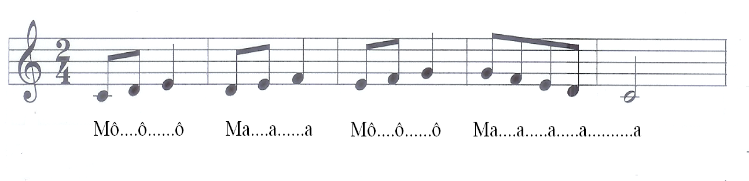 - NV4: GV dạy HS hát từng câu, của lời 1, ghép nối các câu theo nối móc xích: câu 1 nối câu 2, câu 3 hát nối câu 4.+ GV lưu ý HS những tiếng hát có tiết tấu giống nhau.+ GV đàn theo giai điệu để HS tập hát lời 2.+ GV hướng dẫn HS hát cả bài, kết hợp vỗ tay nhịp nhàng, thể hiện tình cảm hồn nhiên, trong sáng.+ GV yêu cầu HS trình bày bài hát theo tổ, nhóm, cá nhân.Bước 2: Thực hiện nhiệm vụ:  + HS thực hiện các yêu cầu của GV+ GV quan sát, hỗ trợ, hướng dẫn HS thực hiện. Bước 3: Báo cáo, thảo luận: + HS trả lời câu hỏi+ HS học hát theo hướng dẫn của GV+ Các tổ tập hát và sửa cho nhau.Bước 4: Kết luận, nhận định: + GV đánh giá nhận xét, bổ sung nội dung bài hát cùng HS.1. Hát bài Em yêu giờ học hát.a. Tìm hiểu bài hát- Tác giả: nhà giáo Đinh Viễn- Bài chia làm 2 đoạn:+ Đoạn 1: gồm 16 nhịp (từ đầu đến tóc thầy).+ Đoạn 2: gồm 16 nhịp (từ này nhạc ơi đến đời vui).b. Hát Em yêu giờ học hát- Hát theo mẫu - Kết hợp vận động cơ thể - Biểu diễn trước lớp hoặc theo dõi phần trình bày của các bạn để  nhận xét đánh giá, bổ sung.HOẠT ĐỘNG CỦA GV VÀ HSSẢN PHẨM CẦN ĐẠTBước 1: Chuyển giao nhiệm vụ:- GV sử dụng nhạc cụ thể hiện ví dụ minh hoạ cho từng thuộc tính: cao độ,trường độ, cường độ, âm sắc. - GV đặt các câu hỏi gợi mở để HS tự tìm hiểu, phát hiện kiến thức.- GV bổ sung ý kiến và chốt kiến thức.- GV đàn cho HS nghe giai điệu bài Em yêu giờ học hát; các câu nhạc chơi to, nhỏ khác nhau, với âm sắc nhạc cụ khác nhau.- GV tạo ra âm thanh bằng những cách như: vò tờ giấy, giậm chân, vỗ tay lên mặt bàn,... rồi yêu cầu HS trả lời câu hỏi: Các âm thanh các em vừa nghe có thuộc tính nào không xác định được một cách rõ ràng?Bước 2: Thực hiện nhiệm vụ:  + HS thực hiện các yêu cầu của GVBước 3: Báo cáo, thảo luận: + Các nhóm báo cáo kết quả+ GV theo dõi phần trình bày và nhận xétBước 4: Kết luận, nhận định: + GVchuẩn kiến thức và bổ sung:2. Các thuộc tính cơ bản của âm thanh có tính nhạc+ Cao độ: Độ cao, thấp của âm thanh.+ Trường độ: Độ dài, ngắn của âm thanh.+ Cường độ: Độ to, nhỏ, mạnh, nhẹ của âm thanh.+ Âm sắc: Màu sắc của âm thanh. (trong trẻo, khàn đục…) HOẠT ĐỘNG CỦA GV VÀ HSSẢN PHẨM CẦN ĐẠTBước 1: Chuyển giao nhiệm vụ: - NV: GV yêu cầu HS:+  Tạo âm thanh minh họa cho các thuộc tính âm thanh.- Gv gọi đại diện mỗi tổ lên trả lời và thể hiện trước lớp+ Khi nghe những âm thanh như tiếng đá lăn lốc cốc, tiếng lá cây xào xạc, tiếng sóng biển rầm rì… thuộc tính nào sẽ không xác định một cách rõ ràng.Bước 2: Thực hiện nhiệm vụ:- Hs trao đổi nhóm: tìm ra nhũng ví dụ minh hoạ  Bước 3: Báo cáo, thảo luận: - HS tiếp nhận nhiệm vụ, tập luyện và trình bày trước lớp.Bước 4: Kết luận, nhận định: - GV nhận xét, đánh giá, chốt lại yêu cầu của tiết học và nhận xét giờ học.3. Trải nghiệm và khám phá: Tạo âm thanh minh hoạ cho các thuộc tính của âm thanh.- HS tạo âm thanh minh họa cho các thuộc tính âm thanh HOẠT ĐỘNG CỦA GV VÀ HSSẢN PHẨM CẦN ĐẠTBước 1: Chuyển giao nhiệm vụ:- NV1: Luyện đọc gam Đô trưởng+ GV sử dụng đàn lấy cao độ chuẩn rồi hướng dẫn HS đọc gam Đô trưởng đi lên và đi xuống theo các mẫu âm khác nhau.+ GV hướng dẫn HS đọc theo mẫu.- NV2: Bài đọc nhạc số 1+ GV giới thiệu Bài đọc nhạc số 1.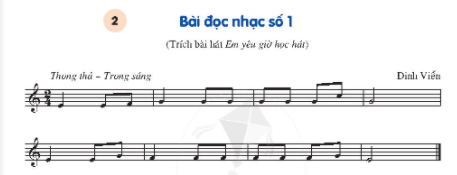 + GV hướng dẫn HS tìm hiểu Bài đọc nhạc số 1: => Có những cao độ và trường độ nào? => Có mấy nét nhạc? => So sánh tiết tấu các nét nhạc.+ GV hướng dẫn HS luyện tập tiết tấu:+ GV hướng dẫn HS đọc từng nét nhạc kết hợp gõ phách, sau đó ghép nét nhạc với nhau (bài đọc nhạc có 2 nét nhạc, mỗi nét nhạc gồm 4+ GV hướng dẫn HS đọc nhạc kết hợp gõ đệm theo nhịp.+ GV yêu cầu HS trình bày bài đọc nhạc theo tổ, nhóm, cặp. Bước 2: Thực hiện nhiệm vụ:  + HS thực hiện các yêu cầu của GV+ GV quan sát, hỗ trợ, hướng dẫn HS thực hiện. Bước 3: Báo cáo, thảo luận: + HS trả lời câu hỏi+ HS học hát theo hướng dẫn của GV+ Các tổ tập hát và sửa cho nhau.Bước 4: Kết luận, nhận định: + GV đánh giá nhận xét, bổ sung nội dung bài hát cùng HS1. Đọc nhạca. Luyện đọc gam Đô trưởng- HS đọc gam Đô trưởng theo mẫu âm: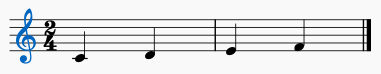 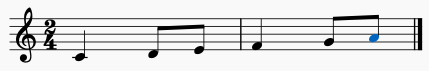 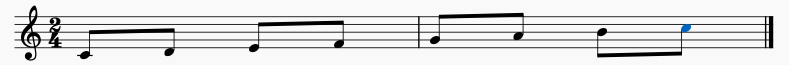 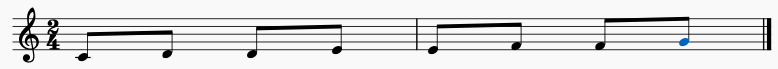 b. Bài đọc nhạc số 1+ Cao độ : Đồ - Rê - Mi - Pha - Son.+ Trường độ : Nốt đen, dấu lặng đen.- Gõ tiết tấu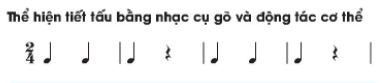 - Trình bày bài đọc nhạc theo tổ, nhóm, cặp với các hình thức đã luyện tập.HOẠT ĐỘNG CỦA GV VÀ HSSẢN PHẨM CẦN ĐẠTBước 1: Chuyển giao nhiệm vụ: - NV1: Mở file nhạc mẫu cho HS nghe lại giai điệu của bài hát một lần.- NV2: Mở nhạc đệm và chỉ huy cho HS hát một đến hai lần, chú ý thể hiện nhịp điệu rộn ràng ở đoạn 1 và tình cảm thiết tha, trong sáng ở đoạn 2, sửa những chỗ HS hát sai (nếu có).- NV3: Hướng dẫn HS luyện tập biểu diễn bài hát với 2 hình thức hát đối đáp dưới đây:Lời 1: Hai nhóm cùng hát: Đố son…. Vui cườiNhóm 1: Này nhạc….. nhạc vuiNhóm 2: Này nhạc…. đời vuiHai nhóm cùng hát: Mi mi …..Si ĐôLời 2 tương tự như lời 1.Bước 2: Thực hiện nhiệm vụ:- HS luyện tập theo nhóm   Bước 3: Báo cáo- HS trình bày bài hátBước 4: Kết luận, nhận định: - GV nhận xét và đánh giá học sinh.2. Ôn tập bài hát: Em yêu giờ học hát.- HS nghe và cảm nhận giai điệu bài hát Em yêu giờ học hát.- HS trình bày bài hát theo hình thức đối đáp.HOẠT ĐỘNG CỦA GV VÀ HSSẢN PHẨM CẦN ĐẠTBước 1: Chuyển giao nhiệm vụ: - NV1: GV trình chiếu hai âm hình tiết tấu và hướng dẫn HS hát kết hợp vận động cơ thể.- NV2: GV hướng dẫn HS hát bài hát kết hợp gõ đệm mẫu với nhạc cụ gõ và các động tác cơ thể cho HS theo dõi một lần sau đó chia dãy, tổ, nhóm, cặp và yêu cầu HS luyện tập.- NV3: Yêu cầu các nhóm biểu diễn bài hát trước lớp kết hợp gõ đệm theo nhạc cụ và các động tác cơ thể:   Bước 2: Thực hiện nhiệm vụ:- Luyện tập theo hướng dẫn của GV  Bước 3: Báo cáo- Gọi 1 số học sinh đại diện nhóm trình bày kết quả- Các nhóm nhận xétBước 4: Kết luận GV nhận xét và đánh giá3. Nhạc cụ: kết hợp gõ đệm bằng nhạc cụ gõ và động tác cơ thể.	- Học sinh trình bày bài bài hát kết hợp gõ đệm, vận động cơ thể theo tiết tấu.    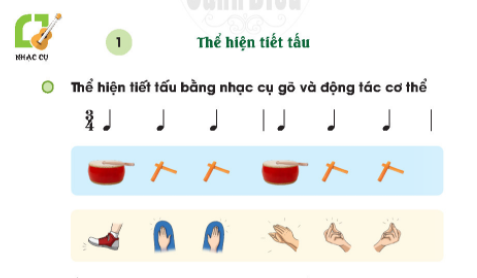 HOẠT ĐỘNG CỦA GV VÀ HSSẢN PHẨM CẦN ĐẠTBước 1: Chuyển giao nhiệm vụ- NV1: Yêu cầu HS tự tìm hiểu bài hoà tấu và các ngón bấm, các nhạc cụ để chơi phần bè của mình.- NV2: Chia bè, hướng dẫn ngón bấm, cách chơi cho từng bè rồi yêu cầu HS tập chơi từng nét nhạc, sau đó ghép nối các nét nhạc với nhau.- NV3: Chia dãy, tổ nhóm và phân công các nhóm đọc nhạc kết hợp với các cách gõ đệm.Bước 2: Thực hiện nhiệm vụHS quan sát, lắng nghe và làm theo sự hướng dẫn của giáo viênBước 3: Báo cáoCác nhóm biểu diễn hòa tấu, nhóm khác nhận xét, bổ sung kiến thức cho nhau.Bước 4: Kết luậnGV nhận xét và đánh giá1. Nhạc cụ: Hoà tấu- Thực hiện theo hướng dẫn của GV- HS biểu diễn hoà tấu trước lớp 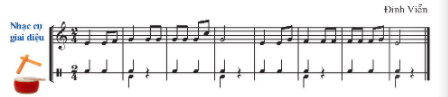 HOẠT ĐỘNG CỦA GV VÀ HSSẢN PHẨM CẦN ĐẠTBước 1: Chuyển giao nhiệm vụ:- NV1: GV cho HS xem trích đoạn các tiết mục biểu diễn hát bè. - NV2: GV yêu cầu HS quan sát 3 ví dụ hát bè trong SGK. - NV3: GV nêu câu hỏi để HS thảo luận nhóm:+ Những hình thức biểu diễn hát nào có thể hát bè? + Bè chỉnh có nhiệm vụ gì? Bè phụ có nhiệm vụ gì? + Hát bè tạo ra những âm thanh như thế nào? + Nhận xét về cách hát bè ở 3 ví dụ trong sách giáo khoa, sau đó xác định bè nào là bè chính. Bước 2: Thực hiện nhiệm vụ:  + HS thực hiện các yêu cầu của GVBước 3: Báo cáo, thảo luận: + Các nhóm báo cáo kết quả+ GV theo dõi phần trình bày và nhận xétBước 4: Kết luận, nhận định: – GV nhận xét phần trả lời của HS và chốt kiến thức: Trong nghệ thuật biểu diễn ca hát, hát bè là hình thức trình diễn có tính nghệ thuật cao. Các hình thức hát từ hai người trở lên (song ca, tốp ca, đồng ca, hợp xướng) đều có thể hát bè. Khi hát bè có bè chính và bè phụ, bè chính hát giải điệu của bài hát, bè phụ phụ hoạ, hỗ trợ cho bè chỉnh. Mỗi bè tuy có sự độc lập nhất định nhưng phải kết hợp hoà quyện với nhau để tạo ra âm thanh đầy đặn và giàu màu sắc. Có hai dạng hát bè cơ bản là hát bè hoà âm và hát bè phức điệu với các cách tổ chức khác nhau. khi hát bè, các bè phải hòa quyện với nhau để âm thanh được đầy đặn và giàu màu sắc.2. Hát bè- Các hình thức hát từ hai người trở lên đều có thể hát bè.- Có hai dạng cơ bản là hát bè hòa âm và hát bè phức điệu :+ Các bè hát cùng thời điểm, cùng lời ca, cùng tiết tấu nhưng khác cao độ, gọi là hát bè hòa âm.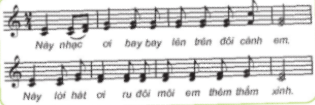 + Các bè hát cùng lời ca và giai điệu nhưng có bè hát trước, bè hát sau gọi là hát đuổi.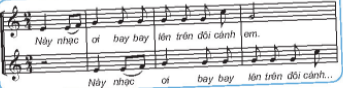 + Các bè hát khác nhau về lời ca, tiết tấu và cao độ, gọi là hát bè phức điệu.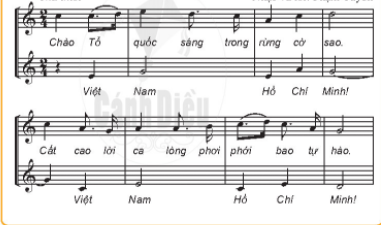 HOẠT ĐỘNG CỦA GV VÀ HSSẢN PHẨM CẦN ĐẠTBước 1: Chuyển giao nhiệm vụ- NV1: Gv đưa ra âm hình tiết tấu, và yêu cầu hs hãy nghĩ ra các câu có chủ đề âm nhạc theo âm hình tiết tấu , sau đó hát với cao độ tuỳ ý+ Gv làm mẫu một câu:Tôi yêu âm nhạc…..- NV2: Gv yêu cầu hoạt động nhóm trong 2 phútBước 2: Thực hiện nhiệm vụ- HS thực hiện theo nhóm Bước 3: Báo cáo- Các nhóm báo cáo của nhóm mình trước lớp, các HS khác theo dõi và nhận xét phần thể hiện của các bạn.Bước 4: Kết luận- Nhận xét và đánh giá thực hiện của HS.3. Trải nghiệm và khám phá: Nói theo âm hình tiết tấu rồi hát với cao độ tuỳ ý.-Thảo luận và luyện tập theo nhóm- Hs quan sát câu tiết tấu, đọc cao độ tuỳ ýHOẠT ĐỘNG CỦA GV VÀ HSSẢN PHẨM CẦN ĐẠTBước 1: Chuyển giao nhiệm vụ:NV1: Luyện đọc gam Đô trưởng- GV sử dụng đàn lấy cao độ chuẩn rồi hướng dẫn cho HS đọc gam Đô trưởng đi lên và đi xuống theo các mẫu âm đã luyện tập ở Tiết 2.NV2: Bài đọc nhạc số 1- GV yêu cầu HS ôn luyện theo nhóm hoặc cá nhân.- GV yêu cầu HS đọc nhạc kết hợp gõ phách. GV sửa những chỗ HS đọc sai (nếu có).- GV yêu cầu HS đọc nhạc kết hợp gõ đệm theo nhịp. - GV yêu cầu HS trình bày bài đọc nhạc theo tổ, nhóm, cặp, cá nhân.Bước 2: Thực hiện nhiệm vụ:  + HS thực hiện các yêu cầu của GV+ GV quan sát, hỗ trợ, hướng dẫn HS thực hiện. Bước 3: Báo cáo, thảo luận: - Trình bày bài đọc nhạc theo tổ, nhóm, cặp, cá nhân Bước 4: Kết luận, nhận định: + GV nhận xét và đánh giá HS1: Ôn tập Bài đọc nhạc số 1   a. Luyện đọc gam Đô trưởngb. Ôn Bài đọc nhạc số 1  - Trình bày bài đọc nhạc theo tổ, nhóm, cặp, cá nhânHOẠT ĐỘNG CỦA GV VÀ HSSẢN PHẨM CẦN ĐẠTBước 1: Chuyển giao nhiệm vụNV1: Hoà tấu- Yêu cầu HS ôn luyện các bè theo nhóm hoặc cá nhân.- Yêu cầu từng bè trình diễn phần bè của mình. GV sửa những chỗ HS chơi nhạc cụ chưa đúng (nếu có). - Yêu cầu các bè cùng hoà tấu (nhạc cụ giai điệu, trống nhỏ)NV2: Thể hiện tiết tấu- Yêu cầu HS đọc âm hình tiết tấu trong kết hợp vỗ tay- Thể hiện âm hình tiết tấu bằng các nhạc cụ gõ , ứng dụng đệm cho bài hát Em yêu giờ học hát.Bước 2: Thực hiện nhiệm vụ- Hoạt động nhóm theo sự hướng dẫn của giáo viênBước 3: Báo cáo- Các nhóm trình bày, nhận xét cho nhauBước 4: Kết luậnGóp ý, nhận xét, đánh giá, xếp loại cho HS.2. Ôn tập bài hoà tấu và bài tiết tấua. Ôn tập hòa tấu- Trình bày bài hoà tấu theo tổ, nhóm, cặp, cá nhân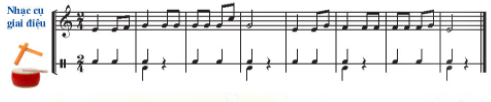 b. Thể hiện tiết tấu -  Ôn lại âm hình tiết tấu - Thể hiện âm hình tiết tấu bằng các nhạc cụ gõ theo yêu cầu của GV.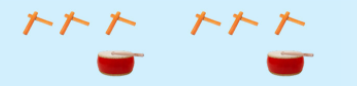 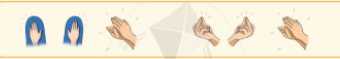 HOẠT ĐỘNG CỦA GV VÀ HSSẢN PHẨM CẦN ĐẠTBước 1: Chuyển giao nhiệm vụ- NV1: Mở nhạc đệm và chỉ huy cho cả lớp hát từ một đến hai lần, chú ý nhắc HS thể hiện tình cảm vui tươi, trong sáng của bài hát và sửa những chỗ HS hát sai (nếu có).- NV2: Chia nhóm, gợi ý cho HS các hình thức ôn bài hát như: hát đối đáp, gõ đệm, vận động… và yêu cầu HS luyện tập.Bước 2: Thực hiện nhiệm vụ- Hoạt động cá nhân, nhóm theo sự hướng dẫn của giáo viênBước 3: Báo cáo- HS trình bày các nhân, nhóm, các HS khác chú ý theo dõi và nhận xét phần trình bày của các bạnBước 4: Kết luậnGóp ý, nhận xét, đánh giá, xếp loại cho HS.3. Ôn tập bài hát Em yêu giờ học hát- Thảo luận, ôn tập bài hát theo nhóm với các hình thức mà GV gợi ý.- Cả lớp hát và thể hiện đúng sắc thái tình cảm của bài hát.- Trình bày bài hát theo tổ, nhóm, cặp, cá nhân